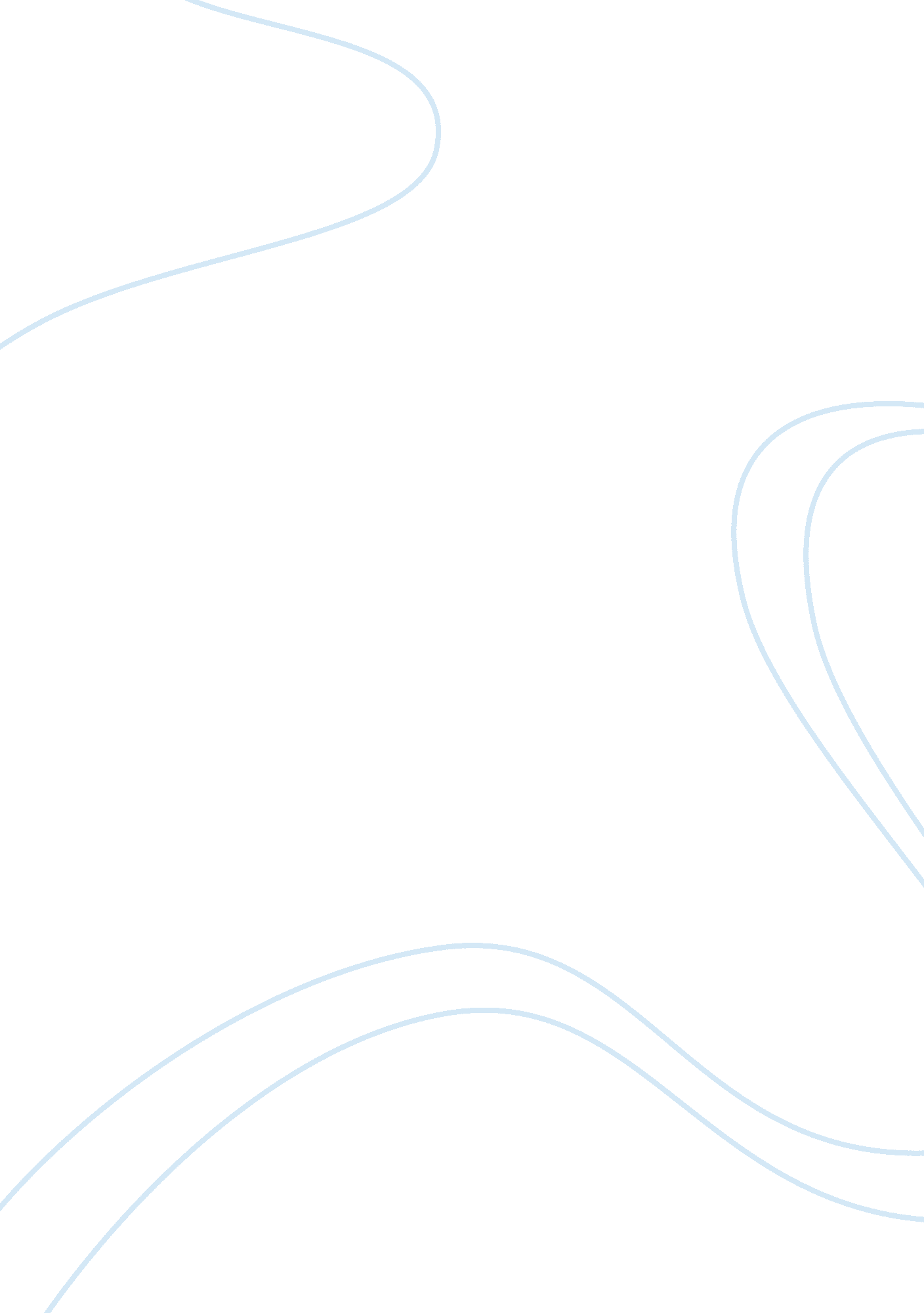 ﻿biblical worldview essay essay sampleReligion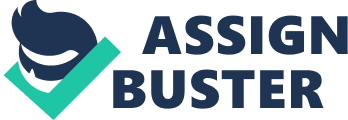 Genesis is the first book of the bible, and shows how God created and shaped this world. There is so much information in this great book, but there are specifics on our world, identity, relationships, and civilization itself. I will be correlating not only what Genesis says about these things, but also what they do for me in my day-to-day life in which I try to live as Christ has called me. “ In the beginning God created the heavens and the earth” (Genesis 1: 1 ESV). The first sentence shows how it all started with God creating not only the heavens, and also our natural world in which we live in today. God created this world in his vision, and seamlessly wove it together. In the book of Genesis it talks about how God created literally everything from the stars in the sky to the waters in the oceans. In the first moments of this book we read how God creates light, darkness, day and night, Heaven, dry land, seas, vegetation, seasons, the sun and moon, living creatures, and then in His own image he created the man and woman. Genesis teaches us that God created everything we know today God created in six days! It teaches that God created our natural world in his image, and that He saw it all was good after which he then rested the seventh day. There are many worldviews on how the world even came about, but I believe the book of Genesis tells it best by showing us how God merely breathed and everything was created. “ So God created a man in his own image, in the image of God he created him; male and female he created them” (Genesis 1: 27 ESV). The human image was originally created after our Creator, and God’s intention was to dwell with them. The human image is very washed in today’s worldview. With people having so many ideas of where mankind originated it is important to look to this truth in the very first book of the bible. Human image was created by God from his own image, thus from the very beginning showing that human image was created solely for God’s image to be shown through. The teachings in Genesis are very clear that God wanted us to be made in his image, and live in his image so that all of His creation could see what He had created. “ And the rib that God had taken from the man he made into a woman and brought her to the man” (Genesis 2: 22 ESV). The book of Genesis teaches that God created the woman from man, and that she would be fit for him. “ This at last is bone of my bones and flesh of my flesh; she shall be called Woman, because she was taken out of Man.” (Genesis 2: 23 ESV). Just as God created everything on earth he also created the relationships that happen here as well. In Genesis it illustrates Adam who God sees does not have a partner who is fit for him. God being the loving father he is took from Adam to make a companion for him that he named woman. God formed human relationships for purposes to make his creation live better, and Genesis makes that clear. Human civilization has taken many turns in Genesis. God created man and Woman in the beginning, then the fall where the man and woman succumb to deceitful ways of the serpent, which led to the separation. The story of Noah who built an ark because God wanted to rid the world of the evil he saw growing so he destroyed every teeming being by the way of a great flood. Then after the flood God used Noah, his wife, his sons, and blessed them with fruitful multiplication. Genesis shows us how human civilization took many steps, and took those steps to eventually lead to where we are today. With the many Worldviews today, the one that Genesis paints about salvation is very illustrative, and shows how our God really cares about us. All of these Genesis teachings have a very large impact on my worldviews, and my life as a whole. With all the different arguments I hear about creation vs. evolution, and scientific theories like the “ Big Bang” I sometimes start to indulge in these arguments. It is very simple, being a Christian I believe the Bible is the word of God, and the one true teaching. Genesis paints a picture of creation that really shows the dynamism of God, and it is a truth that is irreplaceable to my faith. Knowing that the God that created the Heavens and Earth personally knows me has a real effect on how I chose my Christian worldview in today’s world. My worldview is also derived from what Genesis says about humans being created in God’s image. I think in today’s world people are always trying to look like their favorite celebrity, singer, or some other person they admire. I find that living after the image I was created in causes my worldview to be more cohesive with my religion. Lastly knowing that Genesis says that God saw that the creation of man, which was created in His image, was good only tells me that I don’t need to worry about conforming to some other form of identity. The worldview on relationships today is one that has many angles, and people often take many different sides. My worldview is woven by the teachings of Genesis, which tells us God created the woman of the man so that he would have a fit partner. Knowing that Christ created the relationship, and he did it so the two would have easier lives is what has the most influence on my worldview. Lastly, my worldview on human civilization is one that has rarely been argued. In Genesis it very easily shows the road map if you will of civilization. Showing how every decision God made about civilization from the creation, to the fall, the flood, and the new covenant I take comfort in knowing that my worldview is one of belief in God’s interest for our civilization. In conclusion I think the teachings in Genesis lays a great foundation to a fantastic worldview. I use these teachings in my own worldview because they allow me to live the way God wants me to live, and not having to worry about any opinion other than His. Genesis teachings make a worldview that does not require anything other than what God wants for our lives, and covers all bases for our world, why we are here, and how our civilization came to exist. 